TEAM REGISTRATION FORM30° FRANCO BASCHIROTTO MEMORIAL 2019Castello di Porpetto (UD) Italy13 & 14 July 2019TEAM INFORMATIONTEAM INFORMATIONTEAM INFORMATIONTEAM INFORMATIONTEAM INFORMATIONTEAM INFORMATIONTEAM INFORMATIONTEAM INFORMATIONTEAM NAME:TEAM NAME:TEAM NAME:PERSON RESPONSABLE:PERSON RESPONSABLE:PERSON RESPONSABLE:CONTACT PHONE NUMBER:CONTACT PHONE NUMBER:CONTACT PHONE NUMBER:E-MAIL:E-MAIL:E-MAIL:PLAYING DIVISION:PLAYING DIVISION:PLAYING DIVISION:□ Division I  (ELITE) - MAX 12 TEAMS□ Division I  (ELITE) - MAX 12 TEAMS□ Division II (RECREATIONAL) - MAX 16 TEAMS□ Division II (RECREATIONAL) - MAX 16 TEAMS□ Division II (RECREATIONAL) - MAX 16 TEAMSPLAYING DIVISION:PLAYING DIVISION:PLAYING DIVISION:□ Division III Ladies - MAX 6 TEAMS □ Division III Ladies - MAX 6 TEAMS □ Division IV Junior U18 – MAX 6 TEAMS□ Division IV Junior U18 – MAX 6 TEAMS□ Division IV Junior U18 – MAX 6 TEAMSATHLETES INFORMATION  (fill in date of birth only for Junior U18 Division athletes)ATHLETES INFORMATION  (fill in date of birth only for Junior U18 Division athletes)ATHLETES INFORMATION  (fill in date of birth only for Junior U18 Division athletes)ATHLETES INFORMATION  (fill in date of birth only for Junior U18 Division athletes)ATHLETES INFORMATION  (fill in date of birth only for Junior U18 Division athletes)ATHLETES INFORMATION  (fill in date of birth only for Junior U18 Division athletes)ATHLETES INFORMATION  (fill in date of birth only for Junior U18 Division athletes)ATHLETES INFORMATION  (fill in date of birth only for Junior U18 Division athletes)No.VEST #FIRST NAMEFIRST NAMELAST NAMELAST NAMEDATE OF BIRTHSHIRT SIZE12345678910REFEREESREFEREESREFEREESREFEREESREFEREESREFEREESREFEREESREFEREESFIRST NAMEFIRST NAMEFIRST NAMELAST NAMELAST NAMENATIONAL REFEREE LEVELNATIONAL REFEREE LEVEL1ST2ND   PLUS THREE PEOPLE FROM YOUR CLUB FOR TABLE DUTIES – NO NEED NAME SPECIFICATION(CHRONOMETER TIME-KEEPER/SHOT-CLOCK TIME-KEEPER/SCORECARD OFFICIAL)   PLUS THREE PEOPLE FROM YOUR CLUB FOR TABLE DUTIES – NO NEED NAME SPECIFICATION(CHRONOMETER TIME-KEEPER/SHOT-CLOCK TIME-KEEPER/SCORECARD OFFICIAL)   PLUS THREE PEOPLE FROM YOUR CLUB FOR TABLE DUTIES – NO NEED NAME SPECIFICATION(CHRONOMETER TIME-KEEPER/SHOT-CLOCK TIME-KEEPER/SCORECARD OFFICIAL)   PLUS THREE PEOPLE FROM YOUR CLUB FOR TABLE DUTIES – NO NEED NAME SPECIFICATION(CHRONOMETER TIME-KEEPER/SHOT-CLOCK TIME-KEEPER/SCORECARD OFFICIAL)   PLUS THREE PEOPLE FROM YOUR CLUB FOR TABLE DUTIES – NO NEED NAME SPECIFICATION(CHRONOMETER TIME-KEEPER/SHOT-CLOCK TIME-KEEPER/SCORECARD OFFICIAL)   PLUS THREE PEOPLE FROM YOUR CLUB FOR TABLE DUTIES – NO NEED NAME SPECIFICATION(CHRONOMETER TIME-KEEPER/SHOT-CLOCK TIME-KEEPER/SCORECARD OFFICIAL)   PLUS THREE PEOPLE FROM YOUR CLUB FOR TABLE DUTIES – NO NEED NAME SPECIFICATION(CHRONOMETER TIME-KEEPER/SHOT-CLOCK TIME-KEEPER/SCORECARD OFFICIAL)   PLUS THREE PEOPLE FROM YOUR CLUB FOR TABLE DUTIES – NO NEED NAME SPECIFICATION(CHRONOMETER TIME-KEEPER/SHOT-CLOCK TIME-KEEPER/SCORECARD OFFICIAL)N.B. If unable to provide the two referees a compensation fee of € 100 has to paid in advance together with the registration to cover costs of providing alternative game officials.N.B. If unable to provide the two referees a compensation fee of € 100 has to paid in advance together with the registration to cover costs of providing alternative game officials.N.B. If unable to provide the two referees a compensation fee of € 100 has to paid in advance together with the registration to cover costs of providing alternative game officials.N.B. If unable to provide the two referees a compensation fee of € 100 has to paid in advance together with the registration to cover costs of providing alternative game officials.N.B. If unable to provide the two referees a compensation fee of € 100 has to paid in advance together with the registration to cover costs of providing alternative game officials.N.B. If unable to provide the two referees a compensation fee of € 100 has to paid in advance together with the registration to cover costs of providing alternative game officials.N.B. If unable to provide the two referees a compensation fee of € 100 has to paid in advance together with the registration to cover costs of providing alternative game officials.N.B. If unable to provide the two referees a compensation fee of € 100 has to paid in advance together with the registration to cover costs of providing alternative game officials.REGISTRATION FEE: € 100 for each team. Payment to Natisone Kayak Club:  BANCATER CREDITO COOPERATIVO FVG - IBAN IT19Z0863163930000000855696.Please specify on payment receipt ‘Registration for 30° Franco Baschirotto Memorial 2019’ and playing division.If using campsite add € 20 as a ‘one-time’ fee camping fee (for each team) together with payment                                                                                                                                                                                                     Proof of payment fees must be sent within 30th June 2019 to guarantee participation in the Tournament. Free commemorative ‘30° Anniversary Edition’ polo shirts for all teams that register only before 30 May 2019.Return this filled out form to: natisonekayakclub@gmail.com within Sunday 7 July 2019. Thank you.POLO SHIRT SIZES: 3XL, 2XL, XL, L, M, SREGISTRATION FEE: € 100 for each team. Payment to Natisone Kayak Club:  BANCATER CREDITO COOPERATIVO FVG - IBAN IT19Z0863163930000000855696.Please specify on payment receipt ‘Registration for 30° Franco Baschirotto Memorial 2019’ and playing division.If using campsite add € 20 as a ‘one-time’ fee camping fee (for each team) together with payment                                                                                                                                                                                                     Proof of payment fees must be sent within 30th June 2019 to guarantee participation in the Tournament. Free commemorative ‘30° Anniversary Edition’ polo shirts for all teams that register only before 30 May 2019.Return this filled out form to: natisonekayakclub@gmail.com within Sunday 7 July 2019. Thank you.POLO SHIRT SIZES: 3XL, 2XL, XL, L, M, SREGISTRATION FEE: € 100 for each team. Payment to Natisone Kayak Club:  BANCATER CREDITO COOPERATIVO FVG - IBAN IT19Z0863163930000000855696.Please specify on payment receipt ‘Registration for 30° Franco Baschirotto Memorial 2019’ and playing division.If using campsite add € 20 as a ‘one-time’ fee camping fee (for each team) together with payment                                                                                                                                                                                                     Proof of payment fees must be sent within 30th June 2019 to guarantee participation in the Tournament. Free commemorative ‘30° Anniversary Edition’ polo shirts for all teams that register only before 30 May 2019.Return this filled out form to: natisonekayakclub@gmail.com within Sunday 7 July 2019. Thank you.POLO SHIRT SIZES: 3XL, 2XL, XL, L, M, SREGISTRATION FEE: € 100 for each team. Payment to Natisone Kayak Club:  BANCATER CREDITO COOPERATIVO FVG - IBAN IT19Z0863163930000000855696.Please specify on payment receipt ‘Registration for 30° Franco Baschirotto Memorial 2019’ and playing division.If using campsite add € 20 as a ‘one-time’ fee camping fee (for each team) together with payment                                                                                                                                                                                                     Proof of payment fees must be sent within 30th June 2019 to guarantee participation in the Tournament. Free commemorative ‘30° Anniversary Edition’ polo shirts for all teams that register only before 30 May 2019.Return this filled out form to: natisonekayakclub@gmail.com within Sunday 7 July 2019. Thank you.POLO SHIRT SIZES: 3XL, 2XL, XL, L, M, SREGISTRATION FEE: € 100 for each team. Payment to Natisone Kayak Club:  BANCATER CREDITO COOPERATIVO FVG - IBAN IT19Z0863163930000000855696.Please specify on payment receipt ‘Registration for 30° Franco Baschirotto Memorial 2019’ and playing division.If using campsite add € 20 as a ‘one-time’ fee camping fee (for each team) together with payment                                                                                                                                                                                                     Proof of payment fees must be sent within 30th June 2019 to guarantee participation in the Tournament. Free commemorative ‘30° Anniversary Edition’ polo shirts for all teams that register only before 30 May 2019.Return this filled out form to: natisonekayakclub@gmail.com within Sunday 7 July 2019. Thank you.POLO SHIRT SIZES: 3XL, 2XL, XL, L, M, SREGISTRATION FEE: € 100 for each team. Payment to Natisone Kayak Club:  BANCATER CREDITO COOPERATIVO FVG - IBAN IT19Z0863163930000000855696.Please specify on payment receipt ‘Registration for 30° Franco Baschirotto Memorial 2019’ and playing division.If using campsite add € 20 as a ‘one-time’ fee camping fee (for each team) together with payment                                                                                                                                                                                                     Proof of payment fees must be sent within 30th June 2019 to guarantee participation in the Tournament. Free commemorative ‘30° Anniversary Edition’ polo shirts for all teams that register only before 30 May 2019.Return this filled out form to: natisonekayakclub@gmail.com within Sunday 7 July 2019. Thank you.POLO SHIRT SIZES: 3XL, 2XL, XL, L, M, SREGISTRATION FEE: € 100 for each team. Payment to Natisone Kayak Club:  BANCATER CREDITO COOPERATIVO FVG - IBAN IT19Z0863163930000000855696.Please specify on payment receipt ‘Registration for 30° Franco Baschirotto Memorial 2019’ and playing division.If using campsite add € 20 as a ‘one-time’ fee camping fee (for each team) together with payment                                                                                                                                                                                                     Proof of payment fees must be sent within 30th June 2019 to guarantee participation in the Tournament. Free commemorative ‘30° Anniversary Edition’ polo shirts for all teams that register only before 30 May 2019.Return this filled out form to: natisonekayakclub@gmail.com within Sunday 7 July 2019. Thank you.POLO SHIRT SIZES: 3XL, 2XL, XL, L, M, SREGISTRATION FEE: € 100 for each team. Payment to Natisone Kayak Club:  BANCATER CREDITO COOPERATIVO FVG - IBAN IT19Z0863163930000000855696.Please specify on payment receipt ‘Registration for 30° Franco Baschirotto Memorial 2019’ and playing division.If using campsite add € 20 as a ‘one-time’ fee camping fee (for each team) together with payment                                                                                                                                                                                                     Proof of payment fees must be sent within 30th June 2019 to guarantee participation in the Tournament. Free commemorative ‘30° Anniversary Edition’ polo shirts for all teams that register only before 30 May 2019.Return this filled out form to: natisonekayakclub@gmail.com within Sunday 7 July 2019. Thank you.POLO SHIRT SIZES: 3XL, 2XL, XL, L, M, S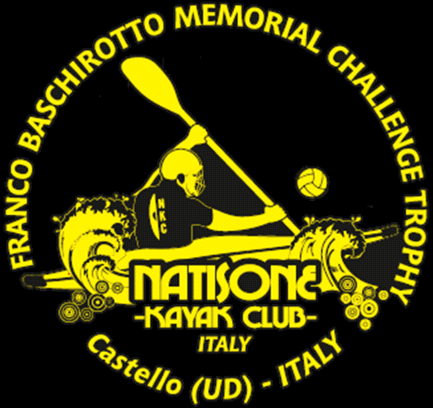 